Toruń, dnia 20.10.2022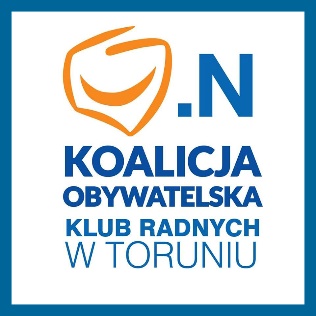 Margareta Skerska-RomanRadna Miasta ToruniaSzanowny PanMichał ZaleskiPrezydent Miasta ToruniaSzanowny Panie Prezydencie,zwracam się z prośbą o rozważenie możliwości wykonania remontu nawierzchni znajdującej się przy wejściu do Przedszkola Miejskiego Nr 11 w Toruniu (od ulicy Buszczyńskich do wejścia głównego) oraz montażu lampy przy furtce. 	O tej porze roku szybko zapada zmrok, a odcinek ten jest całkowicie pozbawiony oświetlenia, dziurawy i nierówny, co powoduje nie tylko zagrożenie skręceniem bądź złamaniem kończyny, ale także wzbudza poczucie zagrożenia i dyskomfort rodziców i  pracowników przedszkola, którzy korzystają z niego prawie codziennie, zarówno wcześnie rano, jak i późnym popołudniem.W załączeniu zdjęcia: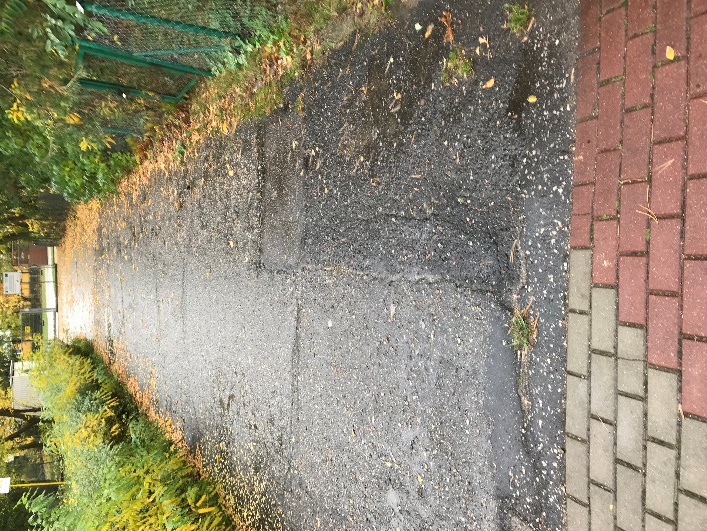 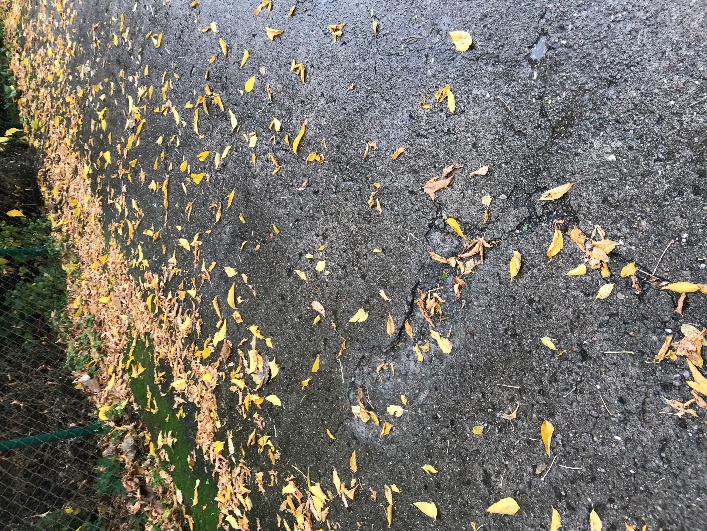 Z poważaniemMargareta Skerska-Roman